 ПРАВИЛА ПОВЕДЕНИЯ НА ЭКЗАМЕНЕзапрещается разговаривать, вставать  с рабочих мест, переходить на другие рабочие места, обмениваться экзаменационными материалами,  выносить из аудитории  экзаменационные материалы, черновики, экзаменационные работы;допускается выходить из аудитории по уважительной причине в сопровождении организатора, обеспечивающего порядок на этаже;запрещается иметь при себе мобильные телефоны и иные средства связи, любые электронно-вычислительные устройства, справочные материалы и дополнительные материалы, недопустимые для использования в день экзамена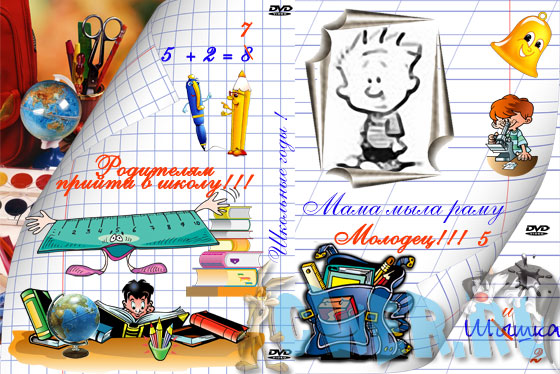 РЕЗУЛЬТАТЫ ГИА-9Выпускникам, успешно прошедшим государственную (итоговую) аттестацию, выдается документ государственного образца - аттестат об основном общем образовании.Результаты ГИА признаются удовлетворительными в случае, если обучающийся по обязательным предметам набрал минимальное количество баллов.Обучающимся, не прошедшим ГИА или получившим неудовлетворительные результаты более чем по одному обязательному предмету, либо получившим повторно неудовлетворительный результат, право пройти повторную ГИА предоставляется не ранее, чем через годПодробную информацию по ГИА -9 можно узнать:у координатора по ГИА-9 в школе: Платоновой Ю. Н. по телефону 54-3-99у муниципального координатора ГИА-9: Шагдалеевой Ольга Константиновны  по телефону 21-3-16Тел. Прямой линии 88422277803 (круглосуточно)на сайтах:www.mon.gov.ru – Министерство образования и науки РФ;www.fipi.ru – Федеральный институт педагогических измерений;Официальный информационный портал ГИА. http://gia.edu.ru/http://www.uledu.ru/ - центр информационных технологий Ульяновской области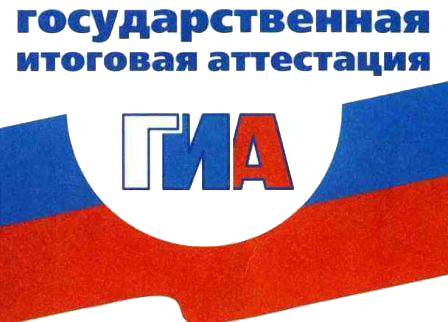 Памятка для выпускников 9 класса и их родителейОРГАНИЗАЦИЯ ГИА-9УЧАСТНИКИ ГИА-9К государственной (итоговой) аттестации допускаются обучающиеся IX классов, освоившие образовательные программы основного общего образования и имеющие положительные годовые отметки по всем предметам учебного плана общеобразовательного учреждения не ниже удовлетворительных.Выпускники IX классаобщеобразовательных учреждений сдают экзамены:ГИА проводится в форме основного государственного экзамена (ОГЭ) с использованием КИМов, представляющих собой задания стандартизированной формы.ГИА проводится в форме письменных и устных экзаменов с использованием текстов, тем, билетов (государственный выпускной экзамен (ГВЭ)) для выпускников, имеющих право сдать ГИА в форме ГВЭ.ПРАВО ПОДАЧИ АПЕЛЛЯЦИИ Выпускник имеет право подать апелляцию. 1. О  нарушении процедуры проведения экзамена в день экзамена после сдачи экзаменационных материалов до выхода из пункта проведения экзамена.2. О несогласии с выставленными баллами: апелляция в течении двух рабочих дней подается непосредственно в конфликтную комиссию или в образовательную организацию, в которой они были допущены в установленном порядке к ГИА. Руководитель образовательной организации, принявший апелляцию, незамедлительно передает её в конфликтную комиссию.Конфликтная комиссия рассматривает апелляцию о нарушение порядка в течении двух рабочих дней, а о  несогласии с выставленными баллами  - четырех рабочих дней с момента поступления в конфликтную комиссию.СРОКИ ПРОВЕДЕНИЯ ЭКЗАМЕНОВОсновной этап

28 мая (среда) – обществознание, химия, литература, информатика и ИКТ;

31 мая (суббота) – математика;

3 июня (вторник) – география, история, биология, иностранные языки, физика;

6 июня (пятница) – русский язык

Дополнительный этап

10 июня (вторник) – география, химия, литература, история, физика, иностранные языки, обществознание, биология, информатика и ИКТ;

16 июня (понедельник) – русский язык, математика;

19 июня (четверг) – по всем учебным предметам